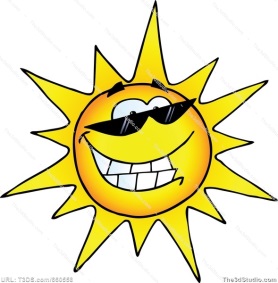 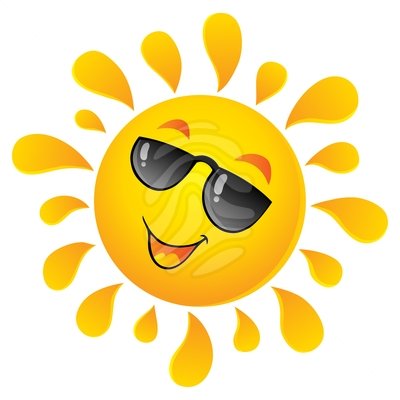 3/203/213/22Graphing in Degrees – vertical transformationsDay 1 Worksheet3/23Graphing in Degrees – horizontal transformationsDay 2 Worksheet 3/2411:30 dismissalFun Day! 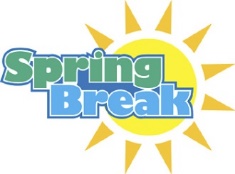 3/273/283/293/303/314/3Graphing in Degrees – ALL transformationsDay 3Worksheet4/4Graphing in Radians – ALL transformationsDay 4Worksheet4/52:00 dismissalSAT TESTINGFOR JUNIORS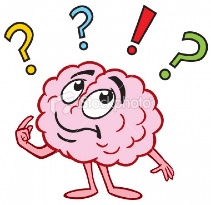 4/6Graphing REVIEWReview 13.1 – 13.2Worksheet4/7QUIZGraphing sin and cos4/10Graphing TangentTBA4/11Trig Word ProblemsWord ProblemsWorksheet(part 1)4/12Trig Word ProblemsWord ProblemsWorksheet(part 2)4/13Review Graphing Trig FunctionsCh. 14 ReviewWorksheet4/14NOSCHOOL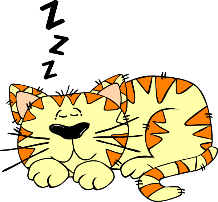 4/17Late StartReview Graphing Trig FunctionsStudy for Test!4/18TESTCH. 144/194/204/21